Тема: «Весна в окно стучится…»Цель: Развитие способности к установлению связей между изменениями в неживой и живой природе весной. Развитие эстетического отношения к образам весны в произведениях искусства Наблюдения и эксперименты (вода, свет, воздух).Познавательное развитие. «Весна в окно стучится»Программное содержание. Уточнить влияние весны на жизнь и деятельность человека (меняется одежда, игры детей на улице, у людей появляются новые заботы и дела в саду и огороде, на улицах и пр.). Воспитывать бережное отношения к природе, умение замечать красоту весенней природы.-Просмотреть познавательный мультик из цикла «Уроки тетушки Совы.  Весна » (https://www.youtube.com/watch?v=WhJ3RdpXJjk)-Рассмотреть картинку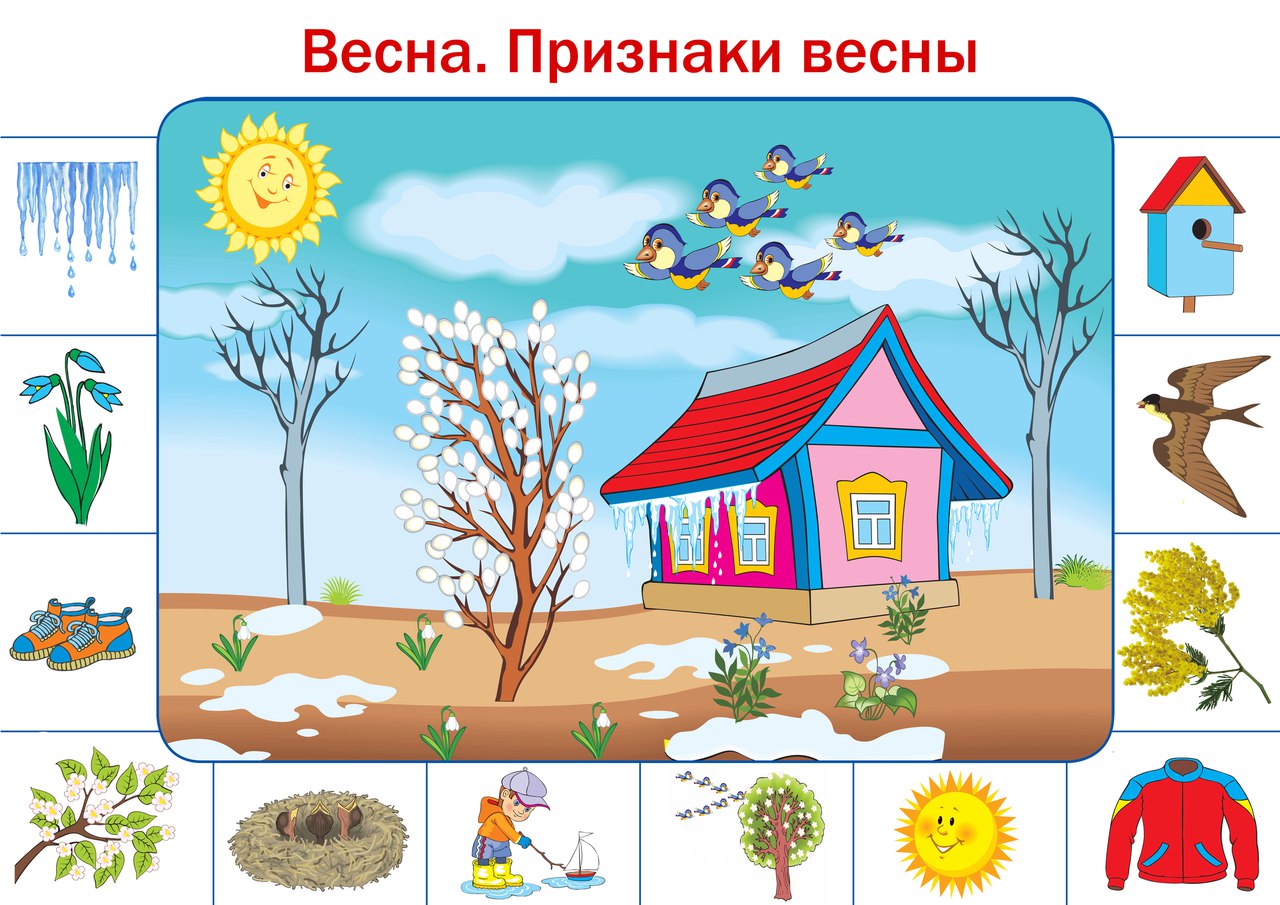 -Игра «Лото»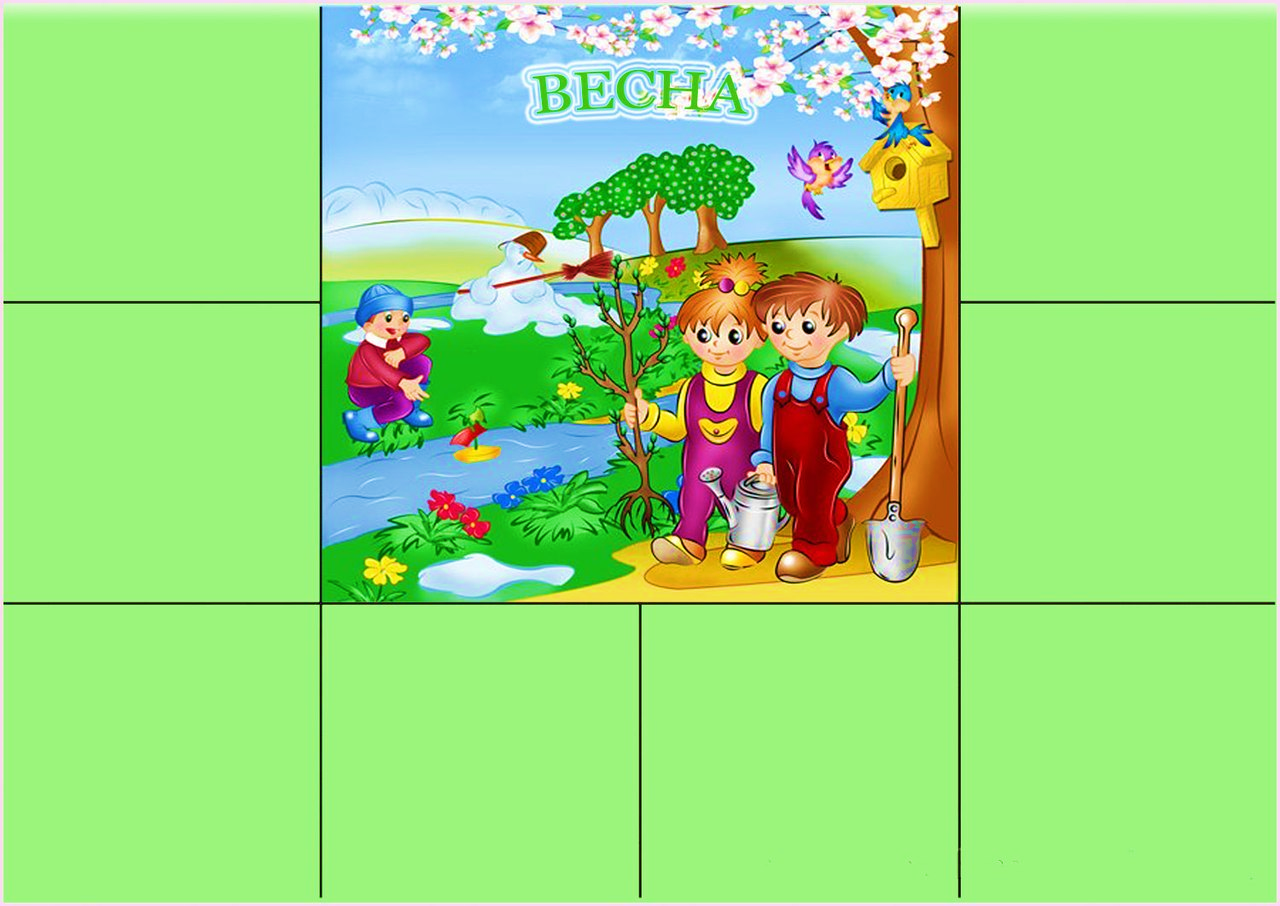 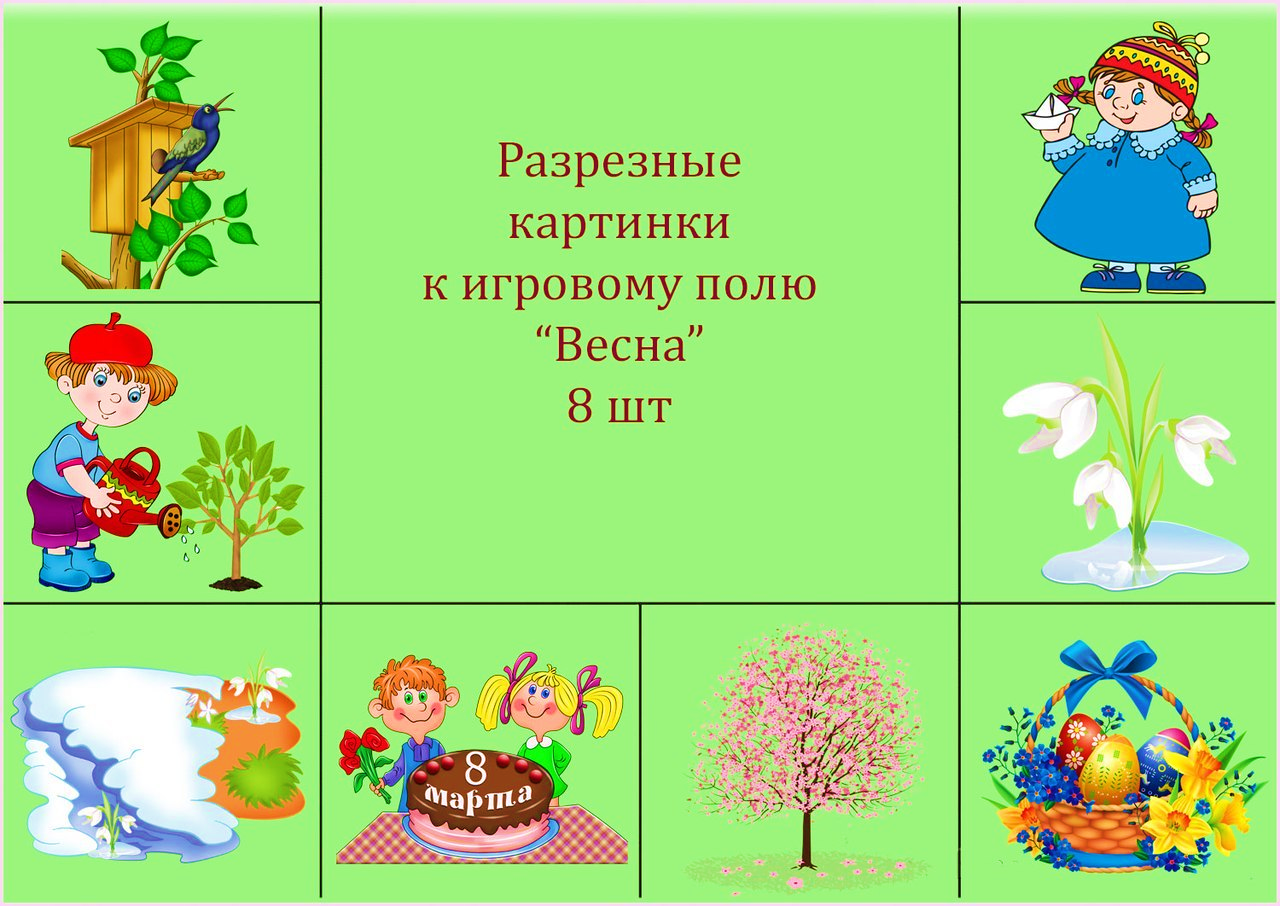 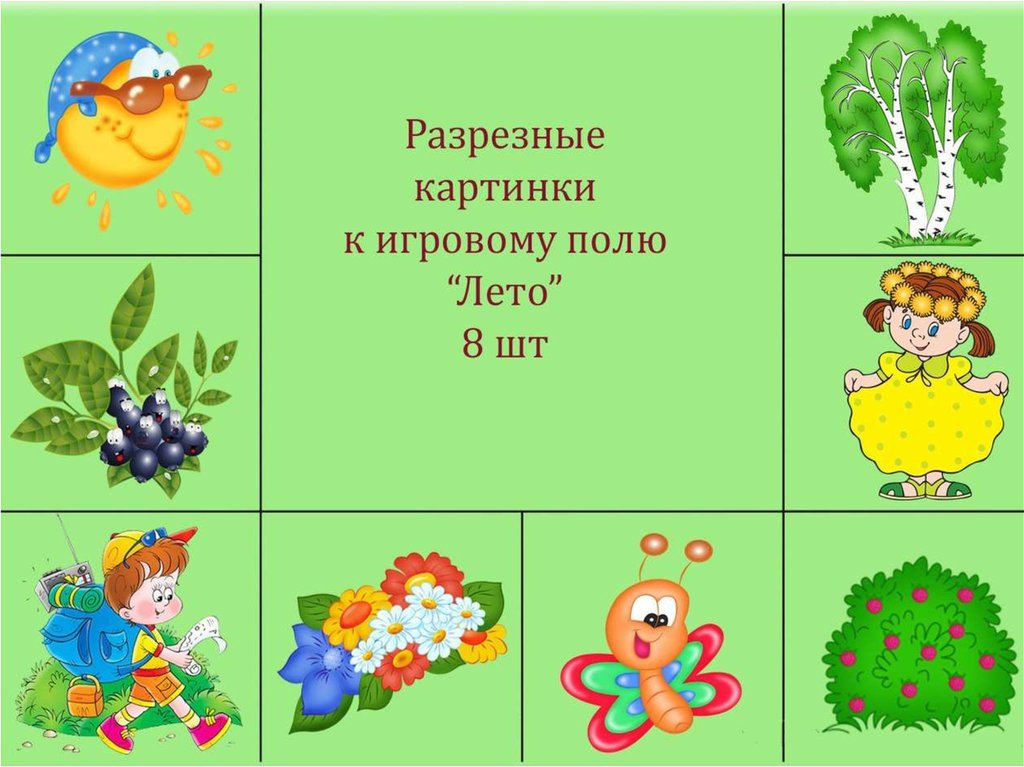 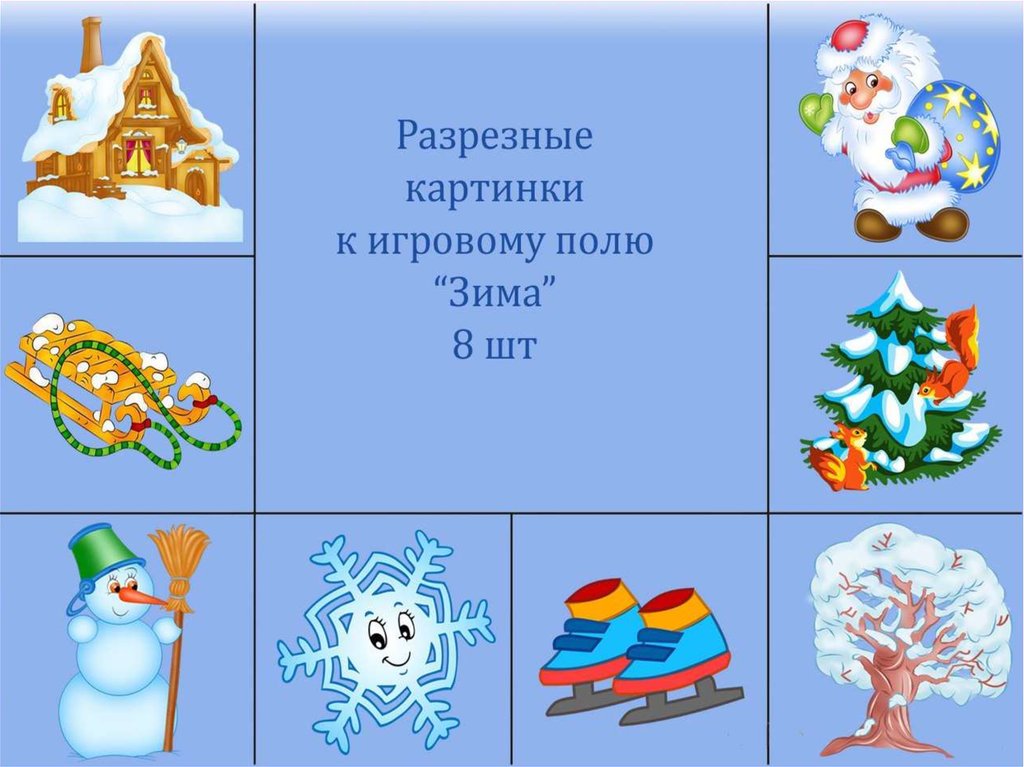 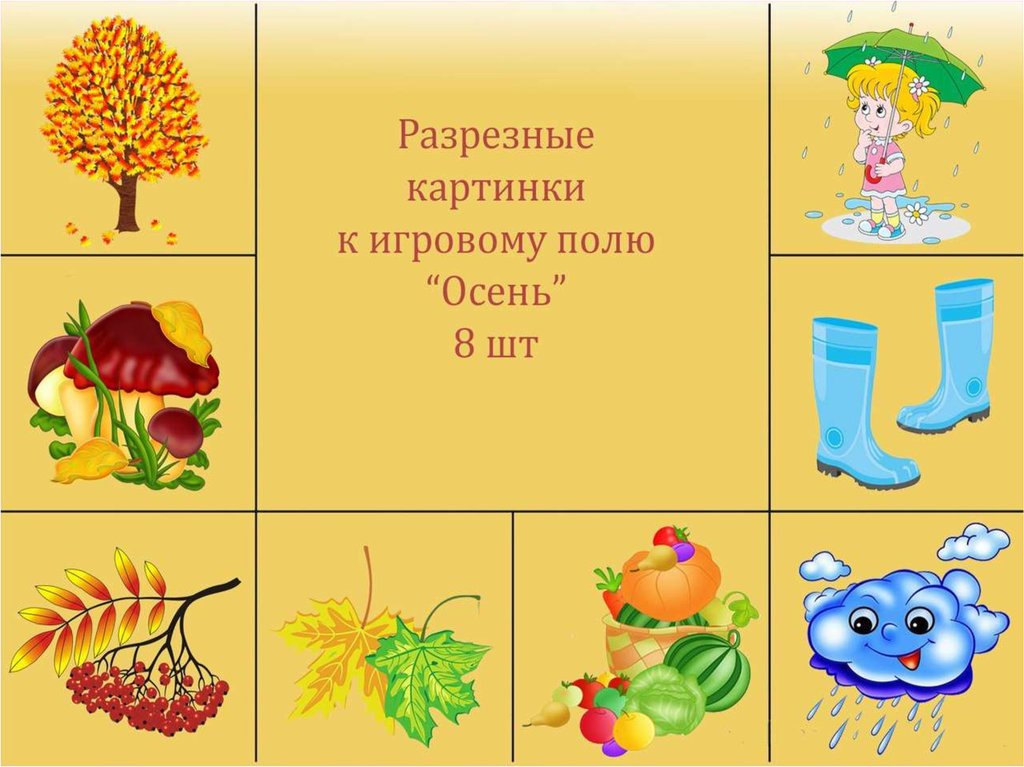      -Дидактическая игра «Четвертый лишний»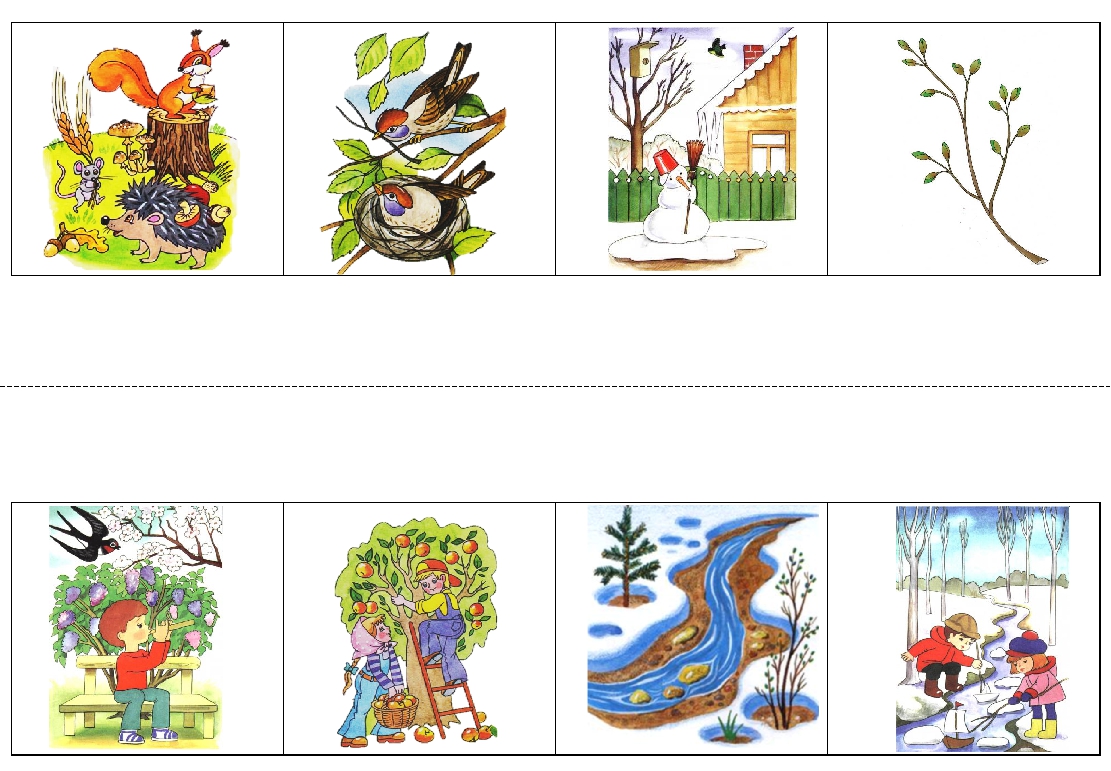 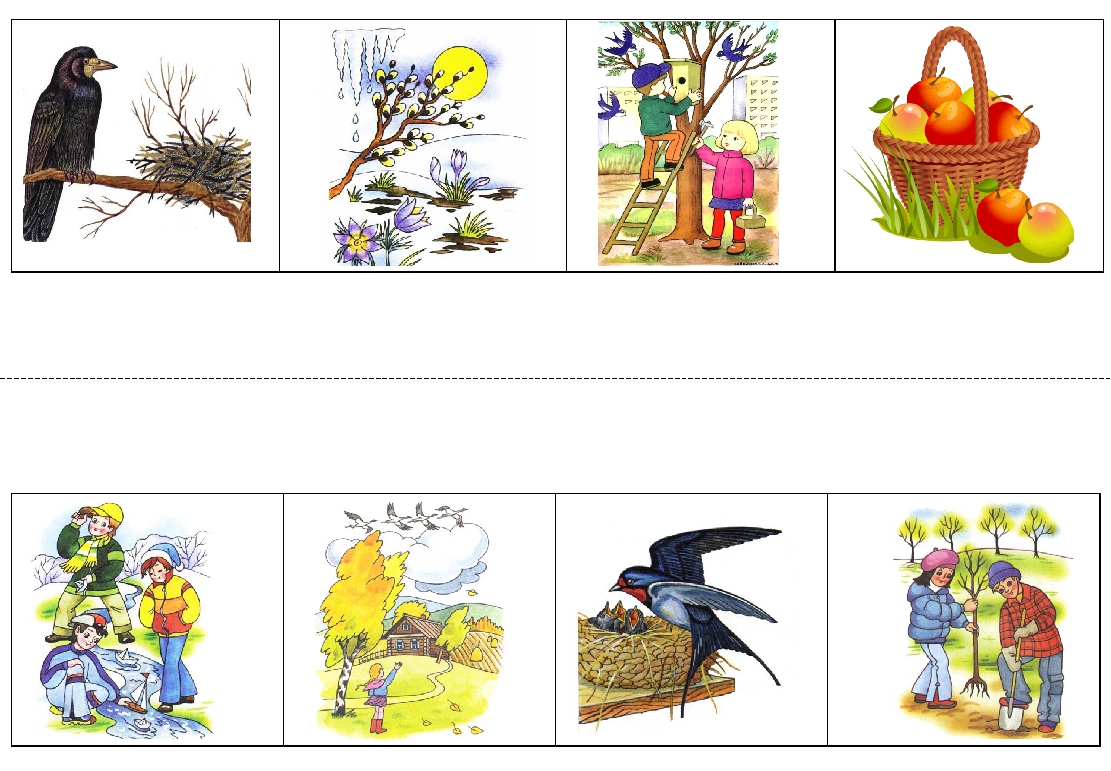 Восприятие художественной литературы. Стихотворение А. Якима «Апрель»Программное содержание: формировать умение выразительно читать наизусть стихотворение; учить воспроизводить в своей речи образные выражения из текстаРазвитие связной речи. Пересказ сказки В. Сутеев «Кораблик» Программное содержание: учить детей последовательно рассказывать сказку, выразительно передавать диалог действующих лиц, уделять особое внимание заключительной части рассказа.Прочитать сказку «Кораблик». Совместно с ребенком составить пересказ по мнемотаблице.Пример таблицы.1. Пошли гулять Лягушонок, Цыпленок, Мышонок, Муравей и Жучок.Пришли на речку.2. — Давайте купаться! — сказал Лягушонок и прыгнул в воду.3. — Мы не умеем плавать, — сказали Цыпленок, Мышонок, Муравей и Жучок.— Ква-ха-ха! Ква-ха-ха! — засмеялся Лягушонок. — Куда же вы годитесь?! — И так стал хохотать — чуть было не захлебнулся. Обиделись Цыпленок, Мышонок, Муравей и Жучок. Стали думать. Думали-думали и придумали.4. Пошел Цыпленок и принес листочек. Мышонок — ореховую скорлупку. Муравей соломинку притащил. А Жучок — веревочку.5. И пошла работа: в скорлупку соломинку воткнули, листок веревочкой привязали — и построили кораблик! Столкнули кораблик в воду. Сели на него и поплыли! Лягушонок голову из воды высунул, хотел еще посмеяться, а кораблик уже далеко уплыл…И не догонишь! Художественно-эстетическое развитие. Рисование. «Радуга-дуга»Программное содержание: самостоятельное и творческое отражение представлений о красивых природных явлениях разными изобразительно-выразительными средствами.-рассмотреть с детьми картинки с изображением радуги-выучить стихотворение:«Каждый Охотник Желает Знать Где Сидит Фазан»-предложить ребенку нарисовать радугу в любой технике (цветные карандаши, краски, цветные мелки)Математическое развитие. "Деление целого на части".Программное содержание: Развивать пространственное воображение, сообразительность, смекалку, конструкторские способности. Познакомить детей с понятием "треугольник". Упражнять в делении квадрата на четыре равные части, складывания по диагонали; учить составлять предмет из четырёх равнобедренных треугольников.Игровые упражнения:-"Составь предмет из четырёх треугольников".Цель: учить составлять предмет из четырёх равнобедренных треугольников, развивать конструкторские способности.Детям предлагаются карточки с различными фигурами и готовые треугольники. Ребенок выкладывает по образцу фигуру. 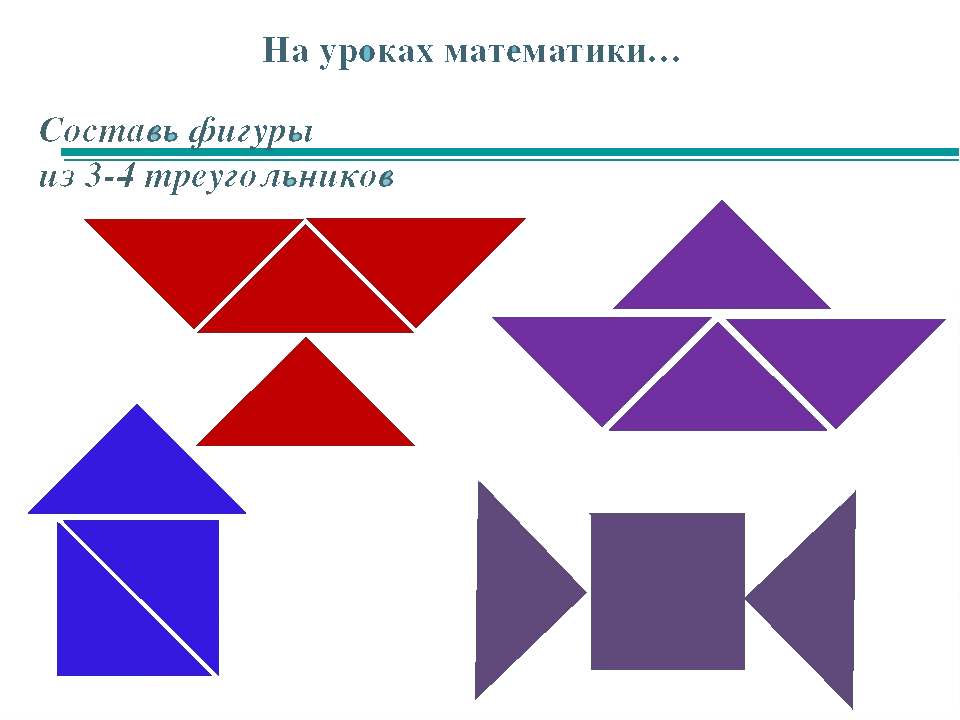 Усложнение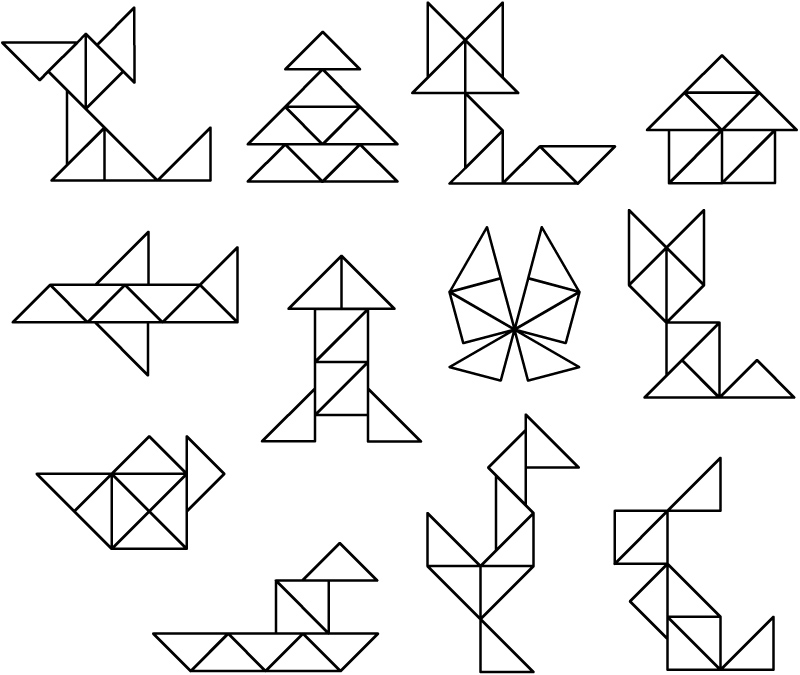 - Игра "Заполни пустые клетки".Цель: развитие логического мышления.Для игры понадобятся геометрические фигуры (круги, квадраты, треугольники) и табличка.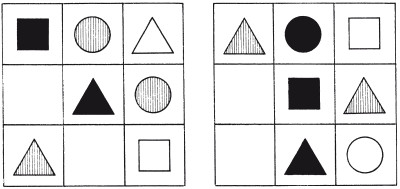 Задача ребенка, в пустые клетки положить нужную фигуру.Обучение грамоте. «Дифференциация на слух звуков [к], [г], [х]» (повторение)Программное содержание: Продолжать знакомство детей со звуками [к], [г], [х], закрепить умение выделять их в словах и фразах; закрепить понятие «согласный звук»; упражнять в выделении первого согласного звука в слове.- Комплекс артикуляционной гимнастики: 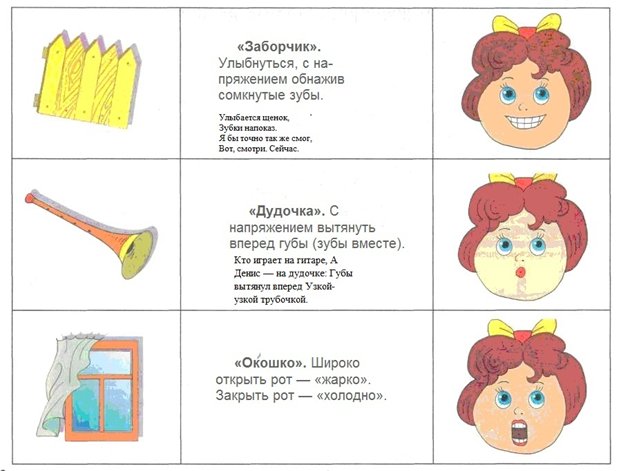 - дидактические игры«Поймай звук»- Взрослый произносит звуки гласные и согласные. Ребёнок должен хлопнуть в ладоши «поймать» гласный (согласный) звук.«Найди картинку» - Ребенку предлагается набор разных предметных картинок (машина, гриб, окно, зонт, холодильник, дом, лес и т.д.), необходимо выбрать картинку с определенным звуком (к, г, х).«Назови слово»-ребенку предлагается буква (к, г, х), ему необходимо назвать слова с этой буквой.Развитие речи. Речевой тренинг Программное содержание: учить детей понимать и объяснять смысл поговорок; активизировать использование в речи грамматических форм, при помощи которых образуются профессии людей и ласковые обращения и названия животных.-игра «Назови детеныша» - взрослый называет животное, ребенок называет детеныша (корово-теленок, свинья-поросенок, овца-ягненок и т.д.)-предложить детям понять смысл пословиц:«Без первой ласточки весна не обходится», «Кто весною потрудится, тот осенью повеселится», «Весною сверху печет, а снизу морозит»-«Отгадай загадку»-Можно закрепить упражнения с занятия развития связной речи.Художественно-эстетическое развитие. Аппликация. «Цветы луговые»Программное содержание: вырезание розетковых цветов из бумажных квадратов, сложенных дважды по диагонали с передачей разных форм лепестков (мак, ромашка, василек).Материал: Цветная бумага, готовые бумажные формы – цветные квадраты разной величины и расцветки; простые карандаши, салфетки бумажные и тканевые, клей, клеевые кисточки, розетки для клея, клеенки и ножницы.-рассмотреть в чем отличия этих цветов (форма, мак и ромашка округлые, а василек зубчатые)- Складываем бумажный квадрат или прямоугольник пополам и, держа за сгиб, закругляем уголки - сначала один, потом другой, чтоб получился полукруг или полуовал; разворачиваем, видим круг или овал.-готовые цветы размещаем на листе бумаги.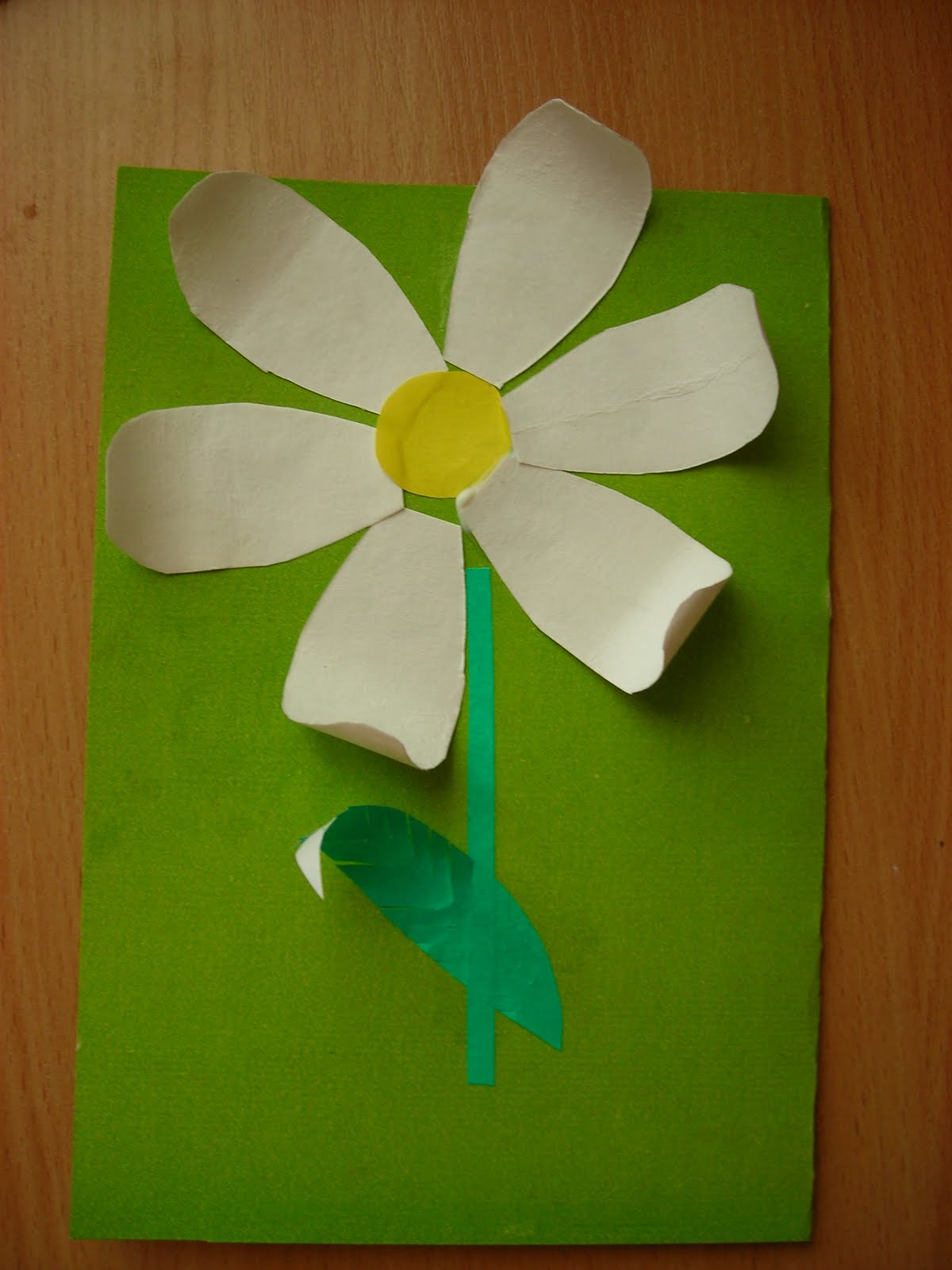 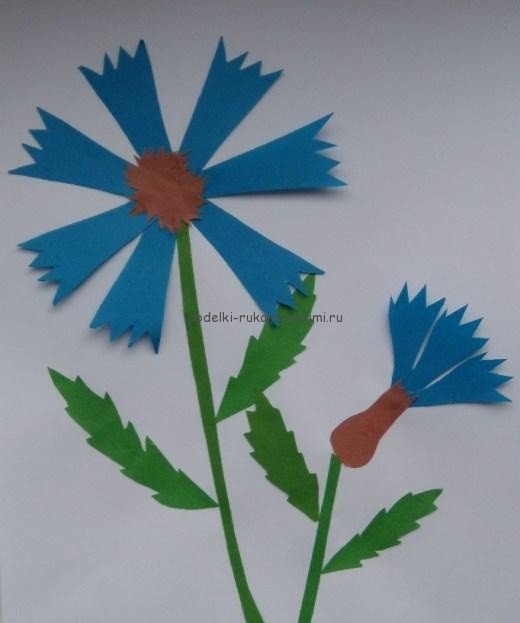 Долго шла весна тайкомОт ветров и стужи,А сегодня ? прямикомШлёпает по лужам.Гонит талые снегаС гомоном и звоном,Чтобы выстелить лугаБархатом зелёным.«Скоро, скоро быть теплу!» —Эту новость первойБарабанит по стеклуСерой лапкой верба.Скоро тысячи скворцовС домиком подружат,Скоро множество птенцовВыглянет наружу.Тучи пo небу пройдут.И тебе впервыеНа ладошку упадутКапли дождевые…1      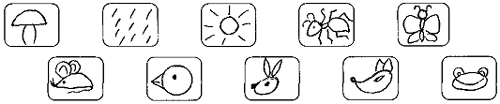 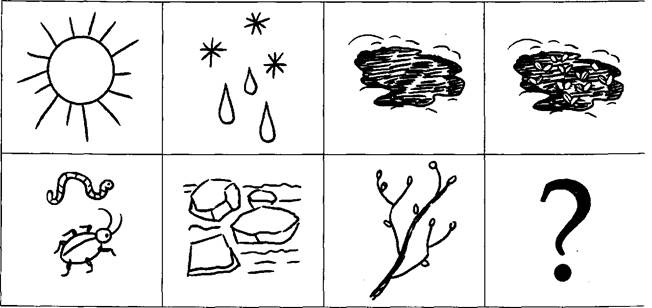 2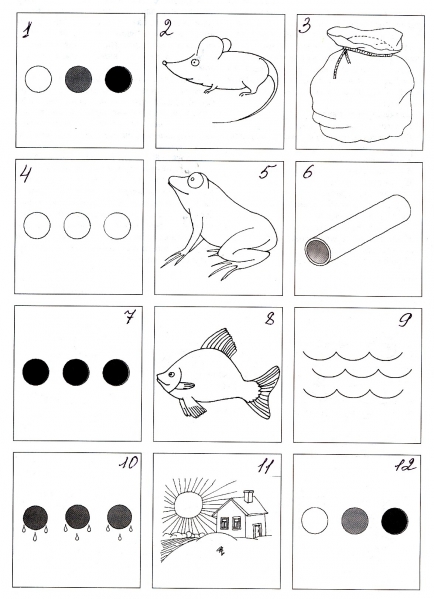 3 4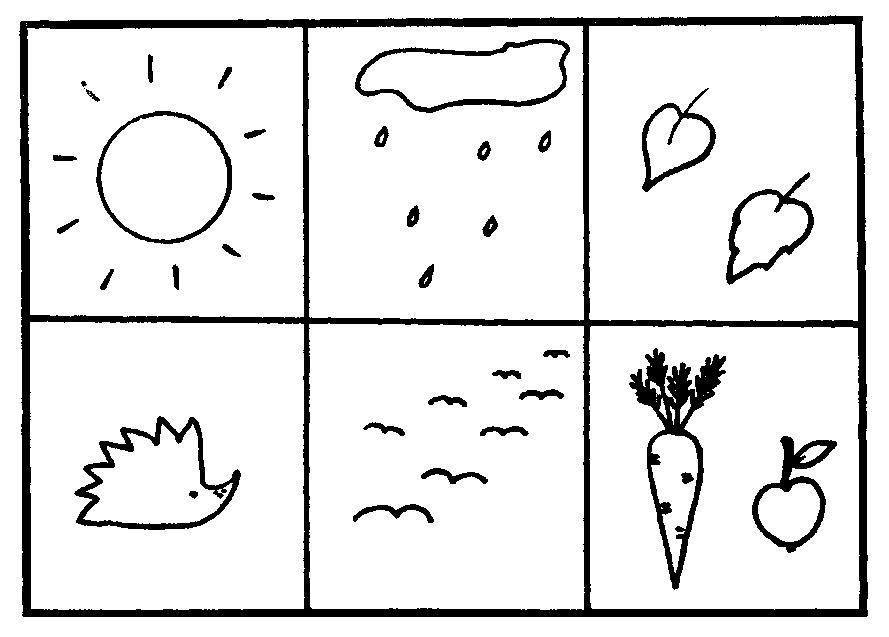 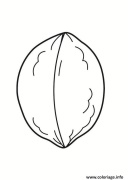 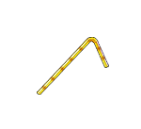 5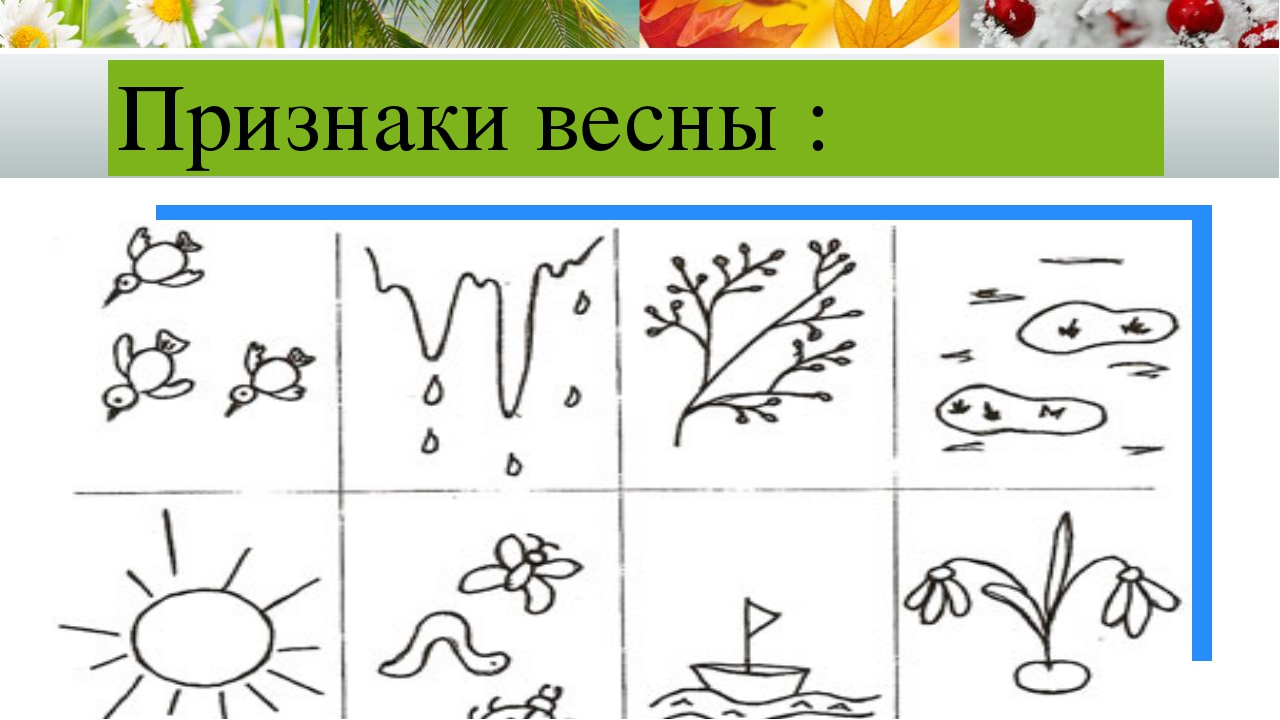 Снег и лед на солнце тают,С юга птицы прилетают,И медведю не до сна.Значит, к нам пришла... (весна)Веселится весь народ —Льдины двинулись в поход!Мы на речке каждый годНаблюдаем... (ледоход)Дни погожие не редки,Греются на солнце ветки.И, как маленькие точки,На ветвях набухли... (почки)Синяя сосулька плачет,Но от солнца нос не прячет.И весь день под птичью трельКап-кап-кап — звенит... (капель)На лесной проталинкеВырос цветик маленький.Прячется в валежникБеленький... (подснежник)Вдоль дорожек без трудаМчится талая вода.Снег от солнечных лучейПревращается в... (ручей)